Årsmelding Norbrygg Oppland 2020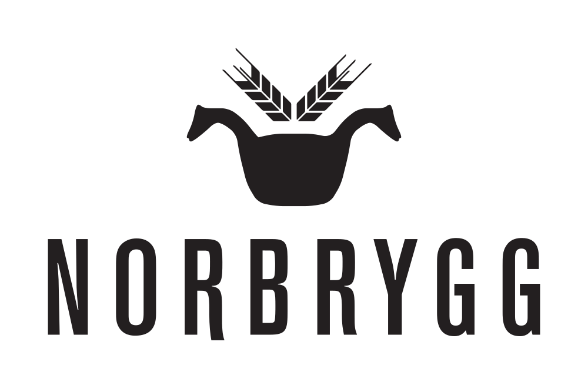 2020 var preget av covid-19.Det ble avholdt en smakskveld i januar 2020.All annen aktivitet ble avlyst. Mai: Usmakskurs med prosentmåling: AvlystSeptember: Opplandsmesterskap i samarbeid med Gjøvik akevittfestival: Avlyst Desember: Juleølsmaking: AvlystUtdanne ny øldommer: AvlystStyret i Norbrygg OpplandFredrik FløgstadLeder